Литературная онлайн – поверка «Нет прошлому забвения».   В  канун  Дня освобождения города Невинномысска от немецко-фашистских захватчиков учащиеся нашей школы читали стихотворения ставропольских поэтов о Великой Отечественной войне.  По результатам конкурса:  Первое место у Королевой Елизаветы 4 класс.Второе место заняла учащаяся 5 класса Шевченко Екатерина, 3 место – Гедыгушев Шамиль 7 класс.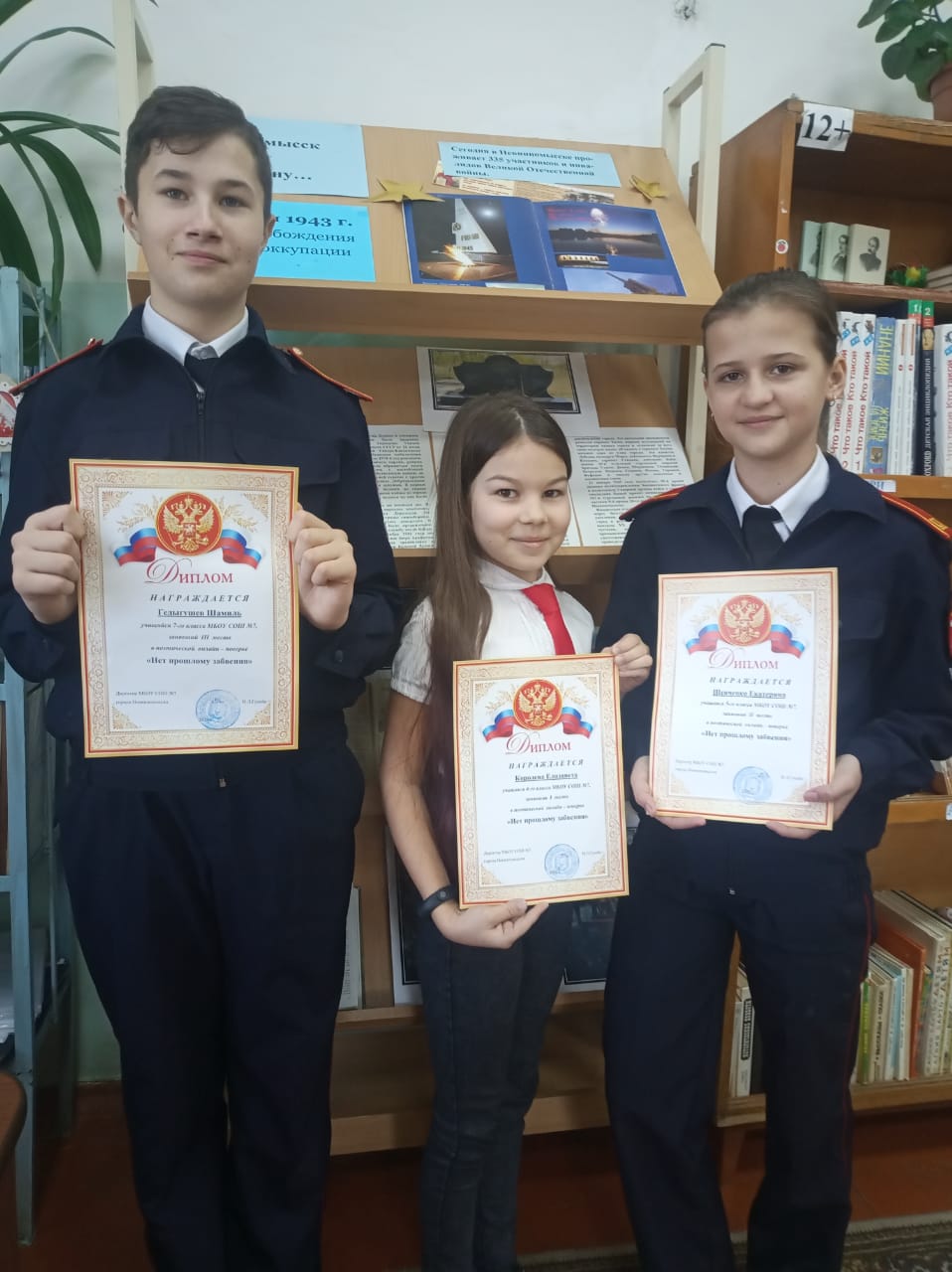 